Olympic Studies Centre
Villa du Centenaire
Quai d’Ouchy 1
1006 Lausanne
Switzerland18th May 2020Dear Boys and Girls of Falla Hill Primary School.It is with regret that I write to inform you that we have had to postpone the 2020 Olympics in Tokyo due to the ongoing restrictions in place for everyone’s safety.  We are all deeply saddened by this and it is only the third time in history that this has happened and not since 1944.We are writing to you as we really need your help.  We are worried that Olympic spirit is going to fade and the Olympic torch is going to go out.  We need you to help us keep the Olympic spirit alive and save the Olympics so that it can happen again once things are back to normal.We propose that each class will be assigned a country that they will represent.  You will be given a number of tasks to complete in order to gain medal points.  You will even be part of your very own Falla Hill Olympics in weeks to come.  If you are successful and earn enough points you will save the Olympics!  I will be sending the challenges to your teachers who will then give them to you.Please let your teachers know if you are willing to participate. I am so hopeful that you might be able to help us I can already feel my Olympic spirit rising!  I look forward to hearing from you and seeing all your challenges.  Yours Sincerely.Thomas BachOlympic Committee President 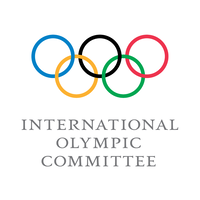 We are going to do Olympics themed learning for the next few weeks. The full family can get involved! You are all part of team United States of America and complete the activities to gain points and medals. (You can email pictures of you doing the activities to: wlfallahill-ps@westlothian.org.uk			Week beginning – 18.05.20 Literacy/Art & Design/IDLWe are going to do Olympics themed learning for the next few weeks. The full family can get involved! You are all part of team United States of America and complete the activities to gain points and medals. (You can email pictures of you doing the activities to: wlfallahill-ps@westlothian.org.uk			Week beginning – 25.05.20 Literacy/Art & Design/IDLCan you design the flag of the United states of America Which sport would you want to compete in in the Olympics?Write why you would choose this sport and the skills you need to be good at this sport.Can you create a large poster with the names of the people in your household who can take part in the Olympics sports with enough room to be able to record points using tally marks?Can you answer the following questions – What colour is the flag? What shapes are on the flag?How many stars and why are there that number of stars? Can you name 5 states of America?Can you create gold, silver and bronze medals and certificates.You can try out different sports (running, hurdles, gymnastics, high jump, long jump, javelin etc) at home and then present the medals! Be as creative as you can be!KWL grid:Can you create a grid with 3 columns and fill it in?What do you know about the Olympics already?What would you like to know about the OlympicsWhat I have learnt (this will need to be filled out at the end of the topic)Write a letter to the Olympics organiser to let them know you are going to take part in the Olympics and details about yourself:Full name, AddressDate of birth SportHow your interest in the sport beganCan you design the 5 Olympic rings? Can you write which colours they are and why they are that colour? Look at these Olympic sports can you put them in alphabetical order? (Look at the 1st letter first) Swimming, high jump, running, gymnastics, javelin, basketballCan you write your own list of sports and put them in alphabetical order?Can you look at a map and find America on it?Look at the size compared to Scotland. Can you find Tokyo or Japan on the map where the Olympics were supposed to be taking place? Watch this video on Youtube of the history of the Olympics: https://www.youtube.com/watch?v=VdHHus8IgYA Type in the ancient origins of the OlympicsWrite a creative/imaginative story of you competing in the Olympic games. Some questions to consider in the story.What sport are you competing in?How are you feeling before competing?Did anything happen during the competition?How many points did you get?Can you recreate the Olympic rings logo using materials in your house? (You could use play-doh, cardboard, pipe cleaners)You could take a picture of your creation and send it to wlfallahill-ps@westlothian.org.ukCan you create a poster with the facts you learned from the video about the ancient origins of the Olympics?   Can you find out about an Olympic sport that you don’t know much about and create a list of facts about it?Example sports to research: fencing, bobsleigh, canoeing, luge, biathlonCan you plan some healthy meals that athletes would need to eat so that they would be able to perform to their best ability?You could draw 3 plates and the food they could eat for breakfast, lunch and dinner. Can you make a set of instructions to teach somebody how to take part in your favourite Olympic sport?You can also number your instructions to make them easier to follow. Look at these Olympic sports can you put them in alphabetical order? (Look at the 1st letter first) Softball, tennis, golf, diving, archery, volleyballCan you write your own list of sports and put them in alphabetical order?